Sites-Reclamation Staff Meeting 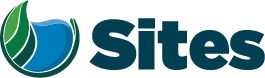 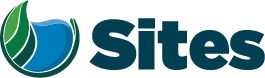 AgendaOur Core Values – Safety, Trust and Integrity, Respect for Local Communities, Environmental Stewardship, Shard Responsibility and Shared Benefits, Accountability and Transparency, Proactive Innovation, Diversity and Inclusivity
Our Commitment – To live up to these values in everything we doOur Core Values – Safety, Trust and Integrity, Respect for Local Communities, Environmental Stewardship, Shard Responsibility and Shared Benefits, Accountability and Transparency, Proactive Innovation, Diversity and Inclusivity
Our Commitment – To live up to these values in everything we doOur Core Values – Safety, Trust and Integrity, Respect for Local Communities, Environmental Stewardship, Shard Responsibility and Shared Benefits, Accountability and Transparency, Proactive Innovation, Diversity and Inclusivity
Our Commitment – To live up to these values in everything we doOur Core Values – Safety, Trust and Integrity, Respect for Local Communities, Environmental Stewardship, Shard Responsibility and Shared Benefits, Accountability and Transparency, Proactive Innovation, Diversity and Inclusivity
Our Commitment – To live up to these values in everything we doOur Core Values – Safety, Trust and Integrity, Respect for Local Communities, Environmental Stewardship, Shard Responsibility and Shared Benefits, Accountability and Transparency, Proactive Innovation, Diversity and Inclusivity
Our Commitment – To live up to these values in everything we doOur Core Values – Safety, Trust and Integrity, Respect for Local Communities, Environmental Stewardship, Shard Responsibility and Shared Benefits, Accountability and Transparency, Proactive Innovation, Diversity and Inclusivity
Our Commitment – To live up to these values in everything we doOur Core Values – Safety, Trust and Integrity, Respect for Local Communities, Environmental Stewardship, Shard Responsibility and Shared Benefits, Accountability and Transparency, Proactive Innovation, Diversity and Inclusivity
Our Commitment – To live up to these values in everything we doOur Core Values – Safety, Trust and Integrity, Respect for Local Communities, Environmental Stewardship, Shard Responsibility and Shared Benefits, Accountability and Transparency, Proactive Innovation, Diversity and Inclusivity
Our Commitment – To live up to these values in everything we doMeeting Information:Meeting Information:Meeting Information:Meeting Information:Meeting Information:Meeting Information:Meeting Information:Meeting Information:Date:Location:WebexWebexWebexWebexStart Time:3:00 3:00 Finish Time:4:00 4:00 4:00 4:00 Purpose:Coordinate on staff-level itemsCoordinate on staff-level itemsCoordinate on staff-level itemsCoordinate on staff-level itemsCoordinate on staff-level itemsCoordinate on staff-level itemsCoordinate on staff-level itemsMeeting Participants:Meeting Participants:Meeting Participants:Meeting Participants:Meeting Participants:Meeting Participants:Meeting Participants:Meeting Participants:Ryan Davis, ReclamationDaniel Deeds, ReclamationErin Heydinger, Sites IntegrationHenry Luu, Sites IntegrationRyan Davis, ReclamationDaniel Deeds, ReclamationErin Heydinger, Sites IntegrationHenry Luu, Sites IntegrationJohn Spranza, Sites IntegrationDerya Sumer, ReclamationLaurie Warner Herson, Sites IntegrationJohn Spranza, Sites IntegrationDerya Sumer, ReclamationLaurie Warner Herson, Sites IntegrationJohn Spranza, Sites IntegrationDerya Sumer, ReclamationLaurie Warner Herson, Sites IntegrationJohn Spranza, Sites IntegrationDerya Sumer, ReclamationLaurie Warner Herson, Sites IntegrationAgenda:Agenda:Agenda:Agenda:Agenda:Agenda:Agenda:Agenda:Discussion TopicDiscussion TopicDiscussion TopicDiscussion TopicDiscussion TopicModeling and diversion criteriaModeling and diversion criteriaModeling and diversion criteriaModeling and diversion criteriaModeling and diversion criteriaSchedule Schedule Schedule Schedule Schedule MOUMOUMOUMOUMOUOperating term sheetOperating term sheetOperating term sheetOperating term sheetOperating term sheetNGO meetingsNGO meetingsNGO meetingsNGO meetingsNGO meetingsBA kickoffBA kickoffBA kickoffBA kickoffBA kickoff